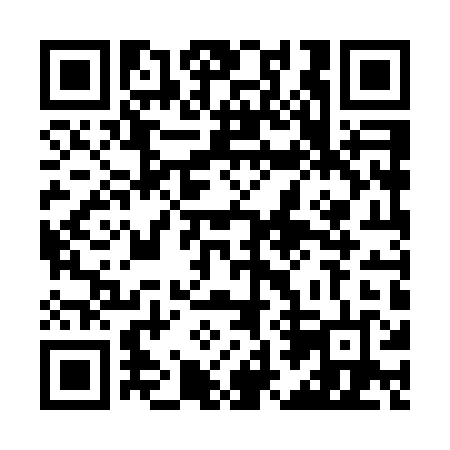 Prayer times for Rocky Harbour, Newfoundland and Labrador, CanadaMon 1 Jul 2024 - Wed 31 Jul 2024High Latitude Method: Angle Based RulePrayer Calculation Method: Islamic Society of North AmericaAsar Calculation Method: HanafiPrayer times provided by https://www.salahtimes.comDateDayFajrSunriseDhuhrAsrMaghribIsha1Mon3:225:191:266:579:3211:292Tue3:235:201:266:579:3211:293Wed3:235:211:266:579:3111:294Thu3:245:211:266:579:3111:285Fri3:245:221:266:579:3011:286Sat3:255:231:276:579:3011:287Sun3:255:241:276:579:2911:288Mon3:265:251:276:569:2911:289Tue3:265:261:276:569:2811:2710Wed3:275:271:276:569:2711:2711Thu3:275:281:276:559:2711:2712Fri3:285:291:276:559:2611:2713Sat3:285:301:286:559:2511:2614Sun3:295:311:286:549:2411:2615Mon3:305:321:286:549:2311:2516Tue3:305:331:286:539:2211:2517Wed3:315:341:286:539:2111:2418Thu3:315:351:286:529:2011:2419Fri3:325:361:286:529:1911:2320Sat3:335:381:286:519:1811:2321Sun3:335:391:286:509:1711:2222Mon3:345:401:286:509:1611:2223Tue3:355:411:286:499:1411:2024Wed3:375:431:286:489:1311:1825Thu3:405:441:286:489:1211:1526Fri3:425:451:286:479:1111:1327Sat3:455:471:286:469:0911:1128Sun3:475:481:286:459:0811:0829Mon3:495:491:286:449:0611:0630Tue3:525:511:286:439:0511:0331Wed3:545:521:286:429:0311:01